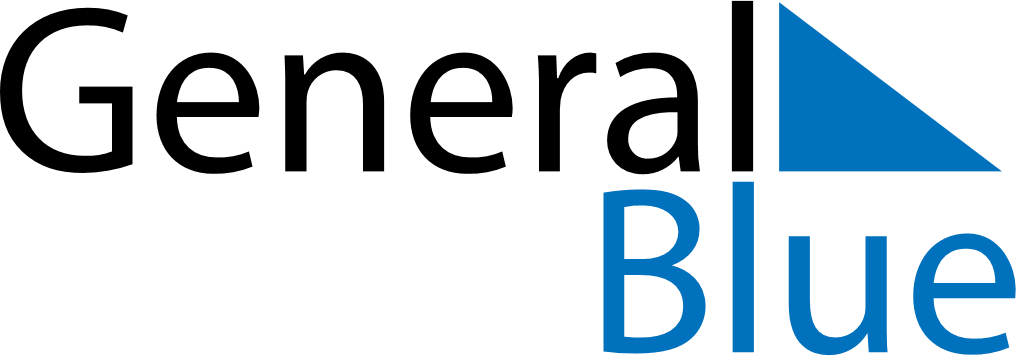 March 2027March 2027March 2027March 2027El SalvadorEl SalvadorEl SalvadorSundayMondayTuesdayWednesdayThursdayFridayFridaySaturday12345567891011121213Día de la Mujer14151617181919202122232425262627Maundy ThursdayGood FridayGood FridayEaster Saturday28293031Easter Sunday